INSTITUTO DE CIENCIAS QUÍMICAS I AMBIENTALESLABORATORIO DE QUIMICA GENERAL IIEVALUACION FINAL						  FEBRERO 8-2012 RPCHANombre: _________________________           Paralelo:_______ 	Núm. Lista:_______1.- Se desea determinar la velocidad de la corrosión, en el aire,  de un material de hierro. Diseñe un ensayo experimental que permita calcular cuantos gramos de hierro se oxidan en 24 horas. Tome como base referencial, la práctica realizada.a.-Elabore un diagrama del equipo experimental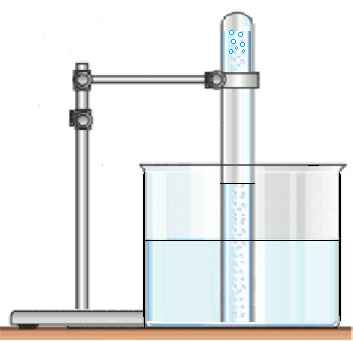 b.- Elabore una lista de materiales y equipos necesarios.1.Vaso de Precipitación	2.Tubo de Ensayo	3.Lana de Hierro	4.Cronometro5.Regla	                    6.Soporte con Pinza	7.Termometro	8.Agua (Sal)	c.- Enuncie, en forma secuencial, el procedimiento a seguir, 1.Poner agua en el vaso	      2.Poner lana de hierro humedecida en el fondo del tubo3.Introducir el tubo en el vaso 4.Verificar nivel de Agua en el tubo (debe ser igual al nivel en el vaso) 5.Observar 	6.Anotar el tiempo de incio				    	 (Ver Gráfico)d.- Enumere los datos que debe tomar experimentalmente.1.Medir diferencia en el Nivel del Agua entre tubo y vaso	      2.Diámetro del tubo3.Temperatura del Aire y del Agua    4.Volumen  del Aire desplazado5. Mole de H2	6. Gramos de H2	7.Gramos de Hierro Oxidadoe.- Enumere los valores que debe calcular para obtener  los gramos de hierro oxidado en  24 horas.1.Volumen  del Oxigeno 		 	2. Moles de H2		3. Moles O24.Gramos de Hierro Oxidado		5. Área del Tubo	2.-En una práctica para determinar la dureza se obtuvieron los siguientes datosSi la equivalencia de EDTA a Carbonato de calcio es:¿Cuál es la dureza de cada muestra.? Agua de la llave: EDTA CONSUMIDO	 =  = Dureza	 =  = Agua del Lago de ESPOL: EDTA CONSUMIDO	=  	=  mlDureza	 =  = MUESTRAVolumen Inicial de EDTAVolumen Final de EDTAAgua de la llave24,7 ml27,7 mlLago ESPOL27,7 ml38,3 ml